Cambridge Nationals Sports StudiesR051 – Contemporary IssuesLO3
Understand the importance of hosting major sporting events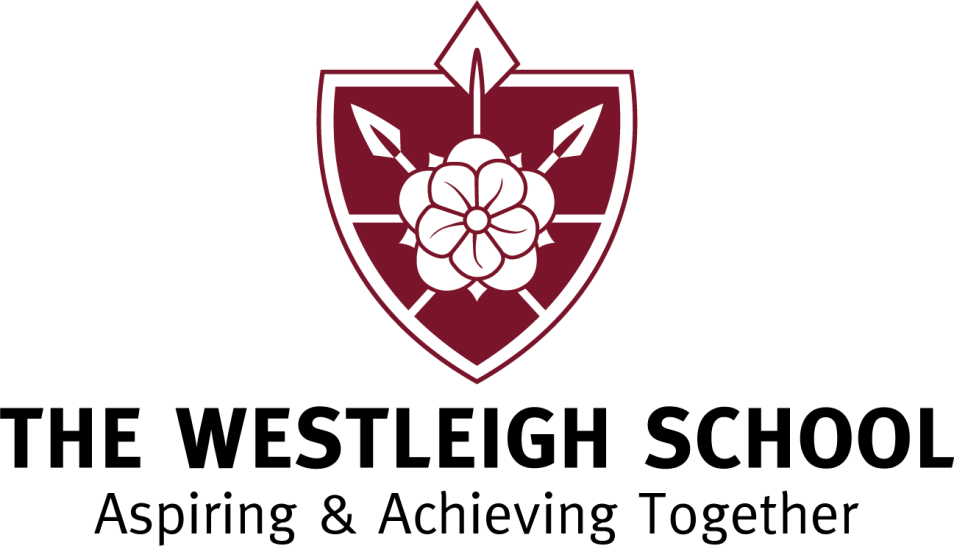 LO3
Understand the importance of hosting major sporting eventsDate:________________________________Features of major sporting eventsKey Learning:Identify the features of major sporting eventsDescribe the potential legacy of major sporting events.Silent StarterHow many major sporting events can you identify?  Olympics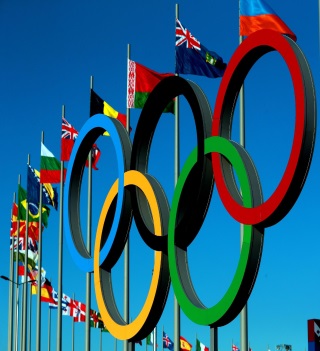 Types of major sporting eventsOne Off events – _____________________________________________________________________________________________________________________________________________________________________________________________________________________________________________________________________Regular events - _____________________________________________________________________________________________________________________________________________________________________________________________________________________________________________________________________Regular and recurring events - _____________________________________________________________________________________________________________________________________________________________________________________________________________________________________________________________________The International ElementAn event can involve participation from different countries.  The features of international events are:Involves competitors from different countriesInvolves spectators from more than one countryHigh levels of investment requiredGenerates lots of media coverageCan be a one-off or recurring eventCircle the examples of international eventsLevel of InvestmentMajor Sporting events require a significant amount of investments to be a success. The investment is split into two categories: Required investment and Funding attracted for the event.Required InvestmentMajor Sporting events can cost millions and evening billions of dollars and millions, even billions, of dollars are needed to put on a major sporting event.Funding AttractedSponsors play a huge role in supporting a major sports event. Sponsorship can be shown through the act of supporting an event, activity, person or organisation through the provision of finance.Task: Can you match the official partners to the correct event: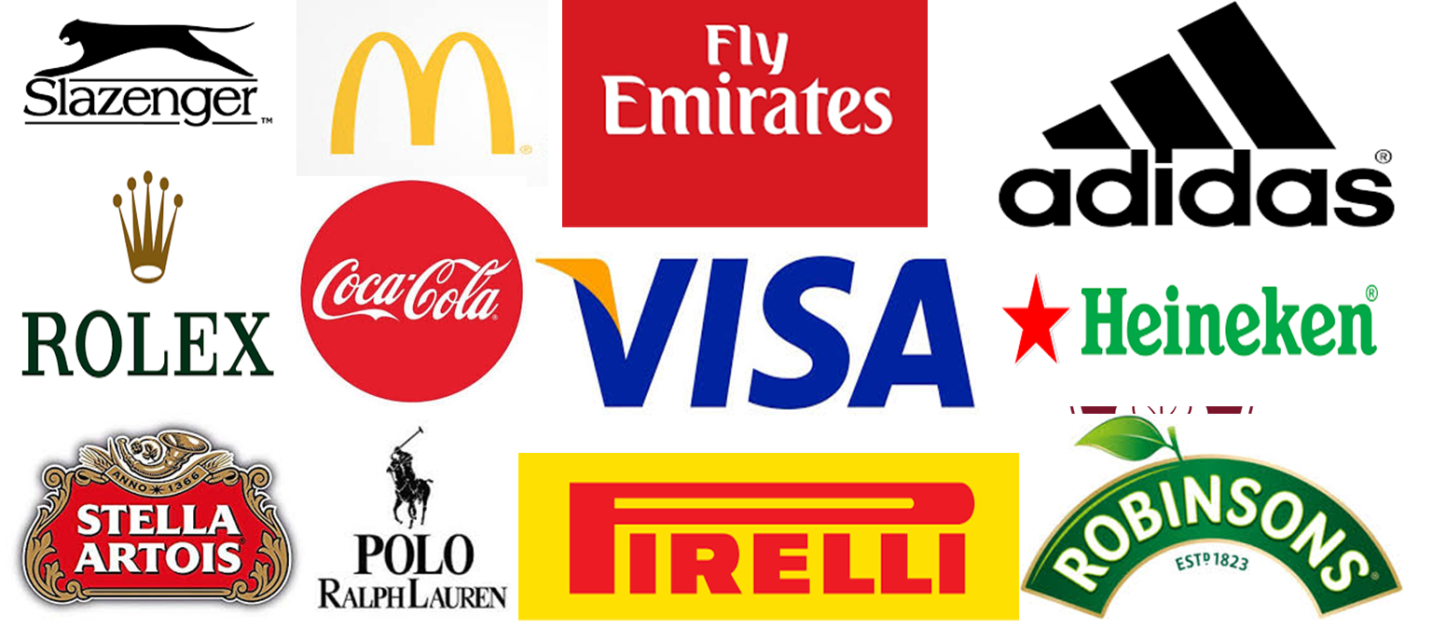 STRETCH: Why would major companies choose to sponsor these types of events?Potential legacy of eventsTypes of legacies of major sporting eventsLegacy - ______________________________________________________________________________________________________________________________________________________There are 3 types of legacies that are left after a major sporting event:Sporting – inspires a generation to participate in the sport.Social – improves the well-being in society.Economic – encourages economic growth after the event has finished.Apply your learning – Exam QuestionIdentify whether the following long term benefits of hosting a major sports event leave an economic or sporting legacy. Tick the relevant column to indicate your answer. Date:________________________________Benefits and drawbacks of hosting major sporting eventsKey Learning:Identify the benefits and drawbacks of hosting major sporting eventsDescribe the reasons why they are benefits or drawbacks.Evaluate the impact of benefits and drawbacks.Silent StarterWhat are the features of these events?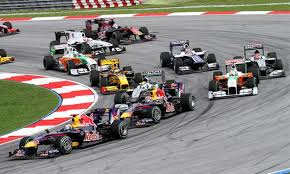 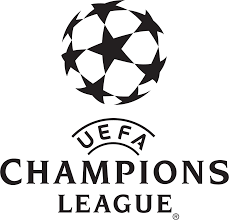 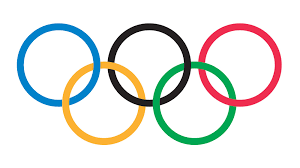 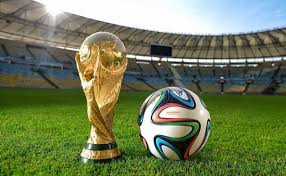 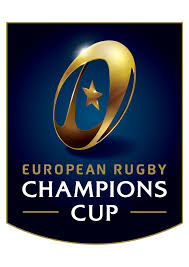 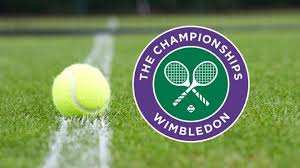 Benefits of hosting major sporting eventsDrawbacks of hosting major sporting eventsApply your learning – Essay Style Exam Question‘Evaluate the social, sporting and economic impact of hosting the Olympic Games’ (8 marks).To do this we need to know and understand:What are social, sporting and economic legacies?The advantages and disadvantages of hosting a major sporting eventSporting examples of places that have hosted the Olympic Games and the impact of this‘Evaluate the social, sporting and economic impact of hosting the Olympic Games’ (8 marks).…………………………………………………………………………………………………………………………………………………………………………………………………………………………………………………………………………………………………………………………………………………………………………………………………………………………………………………………………………………………………………………………………………………………………………………………………………………………………………………………………………………………………………………………………………………………………………………………………………………………………………………………………………………………………………………………………………………………………………………………………………………………………………………………………………………………………………………………………………………………………………………………………………………………………………………………………………………………………………………………………………………………………………………………………………………………………………………………………………………………………………………………………………………………………………………………………………………………………………………………………………………………………………………………………………………………………………………………………………………………………………………………………………………………………………………………………………………………………………………………………………………………………………………………………………………………………………………………………………………………………………………………………………………………………………………………………………………………………………………………………………………………………………………….………………………………………………………………………………………………………………………………………………………………………………………………………………………………………………………………………………………………………………………………………………………………………………………………………………………………………………………………………………………………………………………………………………………………………………………………………………………………………………………………………………………………………………………………………………………………………………………………………………………………………………………………………………………………………………………………………………………………………………………………………………………………………………………………………………………………………………………………………………………………………………………………………………………………………………………………………………………………………………………………………………………………………………………………………………………………………………………………………………………………………………………………………………………………………………………………………………………………………………………………………………………………………………………………………………………………………………………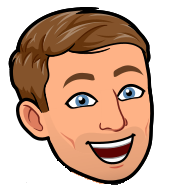 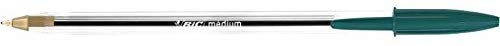 Make it Better ……………………………………………………………………………………………………..…………. ………………………………………………………………………………………………………………….……………………………………………………………………………………………………..…………. ………………………………………………………………………………………………………………….………………………………………………………………………………………………………………….………………………………………………………………………………………………………………….………………………………………………………………………………………………………………….………………………………………………………………………………………………………………….………………………………………………………………………………………………………………….……………………………………………………………………………………………………..…………. ………………………………………………………………………………………………………………….………………………………………………………………………………………………………………….………………………………………………………………………………………………………………….………………………………………………………………………………………………………………….………………………………………………………………………………………………………………….………………………………………………………………………………………………………………….……………………………………………………………………………………………………..…………. ………………………………………………………………………………………………………………….………………………………………………………………………………………………………………….………………………………………………………………………………………………………………….………………………………………………………………………………………………………………….………………………………………………………………………………………………………………….………………………………………………………………………………………………………………….……………………………………………………………………………………………………..…………. ………………………………………………………………………………………………………………….………………………………………………………………………………………………………………….………………………………………………………………………………………………………………….………………………………………………………………………………………………………………….………………………………………………………………………………………………………………….………………………………………………………………………………………………………………….……………………………………………………………………………………………………..…………. ………………………………………………………………………………………………………………….………………………………………………………………………………………………………………….………………………………………………………………………………………………………………….………………………………………………………………………………………………………………….………………………………………………………………………………………………………………….………………………………………………………………………………………………………………….……………………………………………………………………………………………………..…………. ………………………………………………………………………………………………………………….………………………………………………………………………………………………………………….………………………………………………………………………………………………………………….………………………………………………………………………………………………………………….………………………………………………………………………………………………………………….………………………………………………………………………………………………………………….Student Name:Class:Teacher:Target:TopicCovered?Confident?The features of major sporting eventsPotential legacy of major sporting eventsBenefits of hosting major sporting eventsDrawbacks of hosting major sporting eventsEventType of EventReason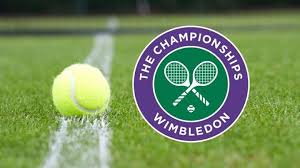 Regular and RecurringThe Wimbledon Tennis championship are held every July at Wimbledon.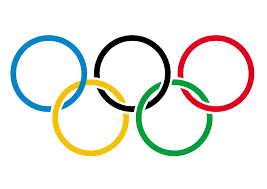 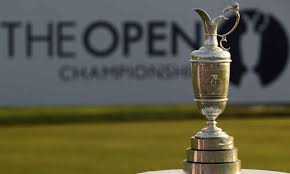 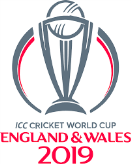 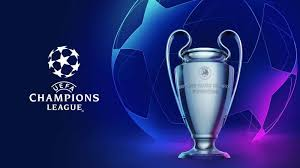 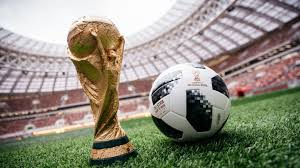 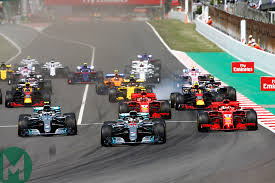 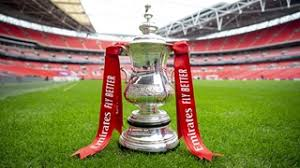 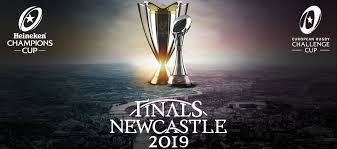 FIFA World CupWimbledonFormula OneSporting LegacySocial LegacyEconomic LegacyBenefit Economic Sporting Income for local businesses‘Shop Window’ effect for the countryNew sporting facilities that can be used by the local population after the event. Increase participation in some sports Development of community sportIncrease in tourist spendingBenefit of hosting a major sporting eventReason why this is a benefitSocial/ Sporting or Economic legacy benefitInvestment in developing and improving transport systemImproving train lines could help commuters have a better journey to work and improve the general transport links to other cities.Economic / SocialIncreased tourismCommercial benefits (e.g money from sponsors)Participation in sports may increaseSports facilities will be improved or new facilities builtRaise the status of the country/‘shop window effect’Morale of the country is raised (National pride)Provides employment for local peopleDrawbacks of hosting a major sporting eventReason why this is a benefitSocial/ Sporting or Economic legacy benefitExpenses when bidding for eventBidding to host can be expensive and you may not be awarded the eventEconomicCosts of eventFacilities not usedStatus of the country impactedSport popularity may sufferNegatively impacts the status of country